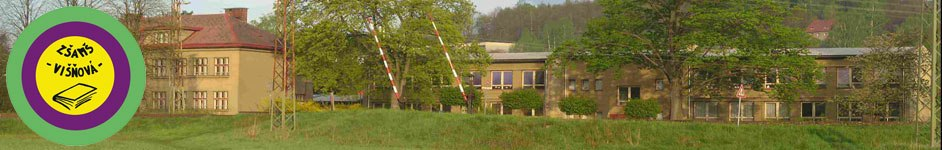 Inovace a zkvalitnění výuky směřující k rozvoji matematické gramotnosti žáků základních školEU – OPVKnázev: Obvod čtverce, obdélníku, trojúhelníkuautor: Lenka Křelinovápředmět: Matematika – geometrie v rovině a prostorutřída: 4. třídamateriály:  http://media3.picsearch.comObvod čtverce, obdélníku, trojúhelníku(můžete pracovat se čtvercovým papírem)Vypočítej obvod čtverce A, B, C, D, jehož strana a je dlouhá 3cm. Víš, jak to vypočítat? (znázorni grafickým součtem, nezapomeň na náčrt a konstrukci)Vypočítej obvod obdélníku E, F, G, H, jehož strana e je dlouhá 5 cm a strana f je dlouhá 2 cm. Víš, jak to vypočítat? (znázorni grafickým součtem, nezapomeň na náčrt a konstrukci)Hodnocení: Kolika pravítky by jsi se ohodnotil?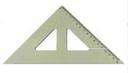 